В администрации района проведено заседание антитеррористической комиссии31 марта в администрации района под председательством Главы МР «Княжпогостский» - руководителя администрации Анатолия Немчинова проведено заседание Антитеррористической комиссии МР «Княжпогостский».В ходе заседания обсуждались вопросы организации работы по реализации требований к антитеррористической защищенности общественно-значимых и социальных объектов района, в том числе в период проведения праздничных мероприятий 1 Мая, Пасхи, Дня Победы, 100-летия Республики Коми и др.Также обсуждались вопросы, касающиеся проведения тренировки по отработке действий членов антитеррористической комиссии МР "Княжпогостский" и иных должностных лиц при установлении уровней террористической опасности на территории района.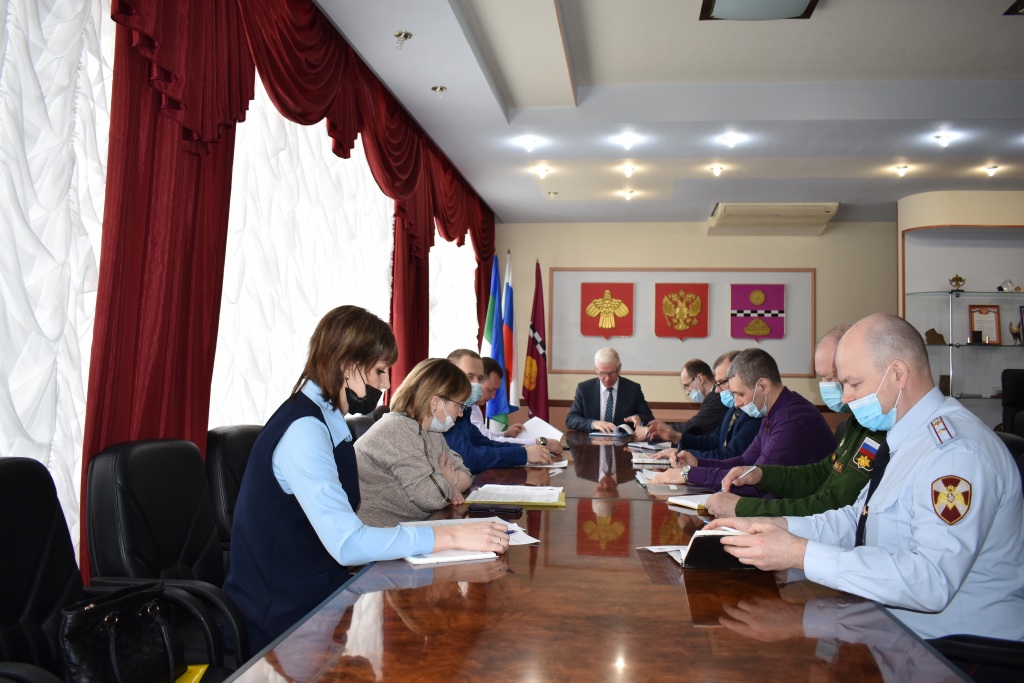 